 香港青年協會 隆亨青年空間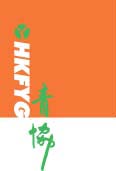 房間借用申請表活動名稱：___________________________________________________________  活動日期：___________________________________________________________活動時間：___________________________________________________________借用房間： (請有關選項) 3/F    uCafé     uLEAD     uDance1     uDance2 5/F    uFun     uLearning 活動對象：__________________________活動人數：__________________________活動節數：__________________________活動原因及目標：_______________________________________________________________________________________________________________________________________________________________________________________________________________活動具體內容：_______________________________________________________________________________________________________________________________________________________________________________________________________________活動會否收取費用？    會       不會是否需要借用器材？    需要 (請註明：___________________)     不需要聯絡人姓名：_____________(會員證號碼：______)  聯絡電話：_______________本人(代表有關團體)已細閱並同意遵守有關借用房間的守則及條款。*借用房間的人士必須申請成為單位會員，並遵守本單位之守則及條款。本單位保留更改有關條款的權利。